Bangladesh Medical Association (BMA)List of Life Member-10817. BMA Faridpur BranchSl NoVoter NoVoter Details1Voter NoLM-1700001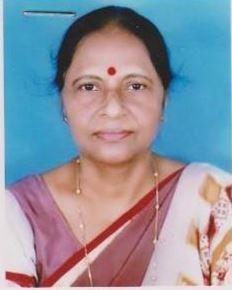 DR. ANIMA RANI DASF/Name: M/Name: BM & DC Reg. No: NID: Cell: Address: Gynae Specialist General Practitioner FaridpurBlood Group: 2Voter NoLM-1700002No ImageDR. SOHAIL ALLYF/Name: M/Name: BM & DC Reg. No: NID: Cell: Address: Jhiltuli, Faridpur.Blood Group: 3Voter NoLM-1700003No ImageDR. RIZIA ALAMF/Name: M/Name: BM & DC Reg. No: NID: Cell: Address: MCWC Jhiltuli, Faridpur.Blood Group: 4Voter NoLM-1700004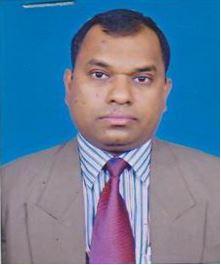 DR. MRITUNJOY SAHAF/Name: M/Name: BM & DC Reg. No: NID: Cell: Address: Rajendra Pharmacy Niltuly, Faridpur.Blood Group: 5Voter NoLM-1700005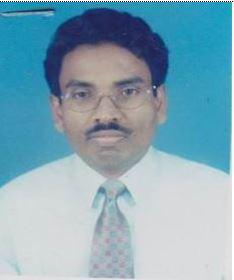 DR. SHANKAR KUMAR DEYF/Name: M/Name: BM & DC Reg. No: NID: Cell: Address: Chief Medical Officer (Ex. Direc) Nuclear Medicine Centre, FaridpurBlood Group: 6Voter NoLM-1700006No ImageDR. MD. AMINUR RAHMANF/Name: A.M. Majibur RahmanM/Name: BM & DC Reg. No: 18709NID: Cell: Address: Asstt. Registrar (Ortho, Surgery) Faridpur.Blood Group: 7Voter NoLM-1700007No ImageDR. ABDUS SAMAD SHAIKHF/Name: M/Name: BM & DC Reg. No: NID: Cell: Address: Associate Professor, ENT Faridpur Medical College, Faridpur.Blood Group: 8Voter NoLM-1700008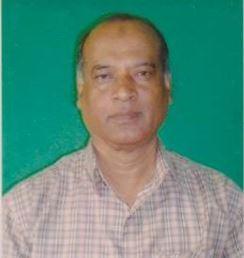 DR. S.M. SIRAJUL AREFINF/Name: M/Name: BM & DC Reg. No: NID: Cell: Address: Associate Professor Of ENT Faridpur Medical College Hospital, Faridpur.Blood Group: 9Voter NoLM-1700009No ImageDR. MD. RAFIQUL ISLAMF/Name: M/Name: BM & DC Reg. No: NID: Cell: Address: Lecturer Community Medicine Faridpur Medical College Faridpur.Blood Group: 10Voter NoLM-1700009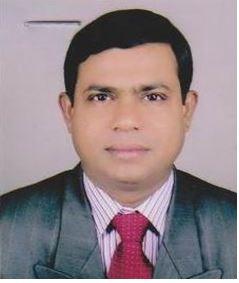 DR. RAFIQUL ISLAMF/Name: M/Name: BM & DC Reg. No: NID: Cell: Address: Lecturer Community Medicine Faridpur Medical College Faridpur.Blood Group: 11Voter NoLM-1700010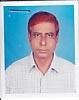 DR. MD. SHAMSUL HOQUEF/Name: M/Name: BM & DC Reg. No: NID: Cell: Address: Associate Prof., Ophthalamology Faridpur Medical College Faridpur.Blood Group: 12Voter NoLM-1700011No ImageDR. SHYAMAL KUMAR SAHAF/Name: Late Gouranga Bihari SahaM/Name: BM & DC Reg. No: 14355NID: Cell: Address: Asstt. Prof. Of Paediatrics Dept. Faridpur Medical College Hospital, Faridpur.Blood Group: 13Voter NoLM-1700012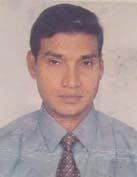 DR. S. M. KHABIRUL ISLAMF/Name: Late S M Joynul AbedinM/Name: Kulsum BegumBM & DC Reg. No: 16182NID: Cell: 01711896957Address: Asst.Prof. Dept. of Forensic Medicine, Faridpur Medical College Hospital,Faridpur.Blood Group: 14Voter NoLM-1700013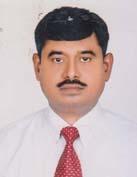 DR. ALOKE KUMAR SAHAF/Name: Late. Hari Prosad SahaM/Name: Momota Rani SahaBM & DC Reg. No: 1965NID: 4421902109518Cell: 01711806903Address: Flat-702, Building No- 19, Japan Garden City, Mohammaedpur, Dhaka.Blood Group: O+15Voter NoLM-1700014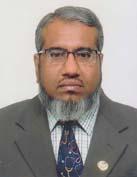 DR. SK. ABDUL FATTAHF/Name: Sk. Sydul IslamM/Name: Feroza BegumBM & DC Reg. No: 16033NID: 4421902109831Cell: 01720093545Address: Assoc. Prof. Medicine Faridpur Medical College Hospital, Faridpur.Blood Group: B+16Voter NoLM-1700015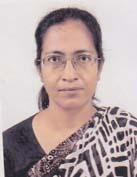 DR. SHILA RANI DASF/Name: Late Shibendra Nath DasM/Name: Renuka Bala DasBM & DC Reg. No: 15673NID: Cell: 01712288609Address: Faridpur Medical College Hospital, Faridpur.Blood Group: O+17Voter NoLM-1700016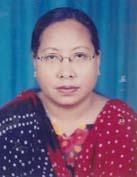 DR. MINAKSHI CHAKMAF/Name: Late. Kail Ratan ChakmaM/Name: Late, Niyoti ChakmaBM & DC Reg. No: 24236NID: 2624703127435Cell: 01712599054Address: Junior Consultant Faridpur Medical College Hospital Faridpur.Blood Group: 18Voter NoLM-1700017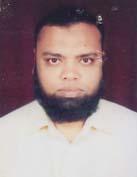 DR. MD. ABUL KHAIRF/Name: Md. Mokhlesur RahmanM/Name: Mrs. Aleya RahmanBM & DC Reg. No: 23266NID: Cell: 01711161112Address: Assistant Professor(Urology) Faridpur Medical College Hospital Faridpur.Blood Group: O+19Voter NoLM-1700018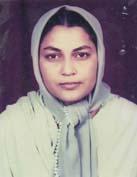 DR. DILRUBA ZEBAF/Name: Md. Abdur RazzaqueM/Name: Mrs. Shamsun NaharBM & DC Reg. No: 23267NID: 2924704134276Cell: 01712090825Address: Asst. Prof (Gynae & Obst) Faridpur Medical College Hospital, Faridpur.Blood Group: A+20Voter NoLM-1700019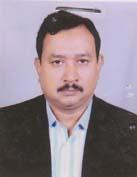 DR. MD. FARID HOSSAIN MIAHF/Name: Md. Abdul Wadud MiahM/Name: Late- Zaheda BegumBM & DC Reg. No: 19923NID: Cell: 01712509001Address: UHC, Boalmari,, FaridpurBlood Group: B+21Voter NoLM-1700020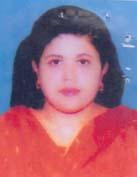 DR. RAWSHAN ZAHAN AKHTER ALOF/Name: Late Abdul Majid MollahM/Name: Mrs. Halima MajidBM & DC Reg. No: 28940NID: 2921805281472Cell: 01711039558Address: U.H.C, Boalmari, FaridpurBlood Group: B+22Voter NoLM-1700021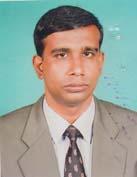 DR. GIAS UDDIN AHMEDF/Name: Md. Rafiqul IslamM/Name: Anowara BegumBM & DC Reg. No: 27877NID: 2697557395434Cell: 01711979470Address: Doctor\'s Quarter, Upazila Health Complex, Boalmari, FaridpurBlood Group: B+23Voter NoLM-1700022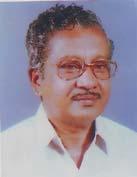 DR. GURUDAS KARMAKERF/Name: Late Dr. Dines Chandra KarmakerM/Name: Late Ruhinibala KarmakerBM & DC Reg. No: 1522NID: 2924704133021Cell: 01819401025Address: 48/A Niltuli, Mujib Sarak, Faridpur.Blood Group: B+24Voter NoLM-1700023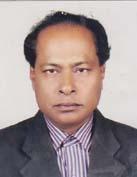 DR. RAJMOHON HIRAF/Name: Late Nimai Chandra HiraM/Name: Late Banolata HiraBM & DC Reg. No: 16236NID: 0695120243368Cell: 01712537095Address: Asstt. Professor,  Fmc Faridpur Medical College FaridpurBlood Group: B+25Voter NoLM-1700024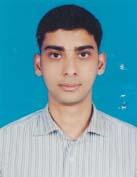 DR. KAZI NAZIB HASANF/Name: Kazi Golam MohiuddinM/Name: Parvin SultanaBM & DC Reg. No: 54711NID: 2924705145693Cell: 01717861131Address: Amena Manjil, Tamijuddin Khan Road, Jhiltully, FaridpurBlood Group: O+26Voter NoLM-1700025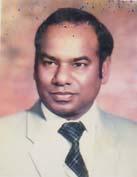 DR. A.R MOLLAH BABULF/Name: Late Mvi. Abdul Aziz MollahM/Name: Late Mrs. Sokhina BegumBM & DC Reg. No: 9001NID: 2911835155729Cell: 01710821044Address: Maleqa Chokkhu Hashpatal, Boalmari, Wapda Morr, FaridpurBlood Group: B+27Voter NoLM-1700026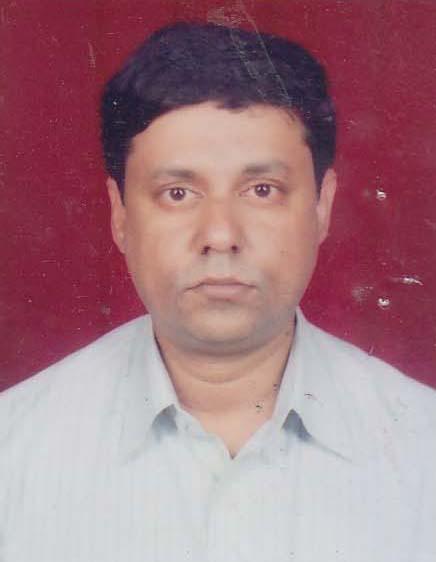 DR. RATAN KUMAR SAHAF/Name: Late Ramani Mohon SahaM/Name: Juthika Rani SahaBM & DC Reg. No: 19710NID: 2924705145133Cell: 01711420942Address: Assistant Prof.Fmch, Surgery Faridpur.Blood Group: A+28Voter NoLM-1700027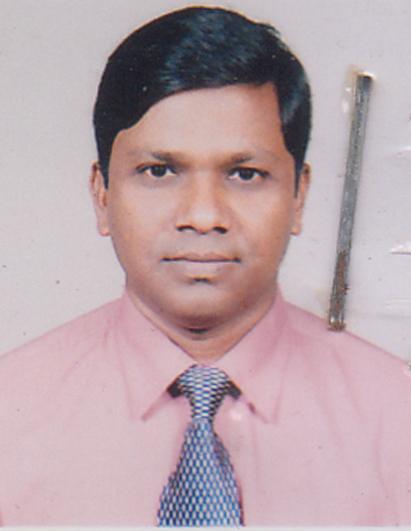 DR. MD .KAMRUL HASSANF/Name: Md. Anwarul IslamM/Name: Rahima BegumBM & DC Reg. No: 22872NID: 2924704131331Cell: 01711-440443Address: Associate Professor Dept. Of Shushu Surgery, Faridpur Medical College Hospital,Faridpur.Blood Group: O+29Voter NoLM-1700028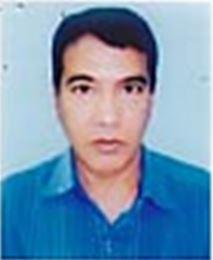 DR. SUDHENDO PROKAS BISWASF/Name: M/Name: BM & DC Reg. No: NID: Cell: Address: Professor Of Microbiology Dibetic Association Medical College,  Faridpur.Blood Group: 30Voter NoLM-1700029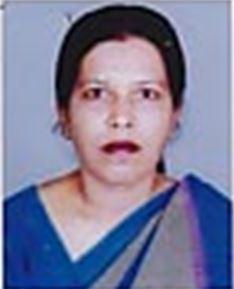 DR. SHIPRA SINHA ROYF/Name: M/Name: BM & DC Reg. No: NID: Cell: Address: Professor Of Physiology Dibetic Association Medical College,  Faridpur.Blood Group: 31Voter NoLM-1700030No ImageDR. MD. ENAMUL HOQUEF/Name: M/Name: BM & DC Reg. No: NID: Cell: Address: Senior Consultant, Eye Department Faridpur Medical College Hospital, Faridpur.Blood Group: 32Voter NoLM-1700031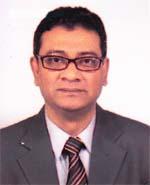 PROF. DR. A. S. M. JAHANGIR CHOWDHURY TITOF/Name: Late Dr. Abdus Salam ChowdhuryM/Name: Late Jahanara BegumBM & DC Reg. No: 13231NID: 2924705145113Cell: 01711875537Address: Professor of Orthopaedic Surgery, Faridpur Medical CollegeBlood Group: O+33Voter NoLM-1700032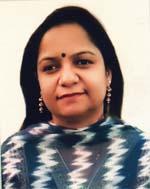 DR. TAHMINA AKTERF/Name: Md. Anisur Rahman KhanM/Name: Late Samsu NnaharBM & DC Reg. No: 30986NID: 2924703127147Cell: 01710989403Address: Associate Professor of Paediatics Diabetic Association Medical College, FaridpurBlood Group: O+34Voter NoLM-1700033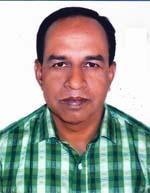 DR. MD. MAHFUZUR RAHMAN BULUF/Name: Late Md. A. Hakim MiaM/Name: Late Morium BegumBM & DC Reg. No: 27883NID: 2924703127174Cell: 01715342774Address: Medical Office , FMCH, FaridpurBlood Group: O+35Voter NoLM-1700034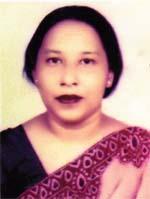 DR. ZEBUNNESSA PARVINF/Name: Akkel AliM/Name: Amir UnnessaBM & DC Reg. No: 13230NID: 2924704131460Cell: 01711123833Address: Serene 42/1/A, Master Firoz Rahman Road, Jhiltuli, FaridpurBlood Group: O+36Voter NoLM-1700035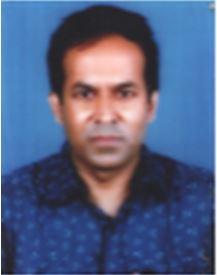 DR. MD. NAZRUL ISLAMF/Name: Md. Rustom AliM/Name: Mrs. SayaatunnesaBM & DC Reg. No: 39821NID: 2924708169557Cell: 01711174044Address: Rowsan Khan Sarak, Alipur, FaridpurBlood Group: O+37Voter NoLM-1700036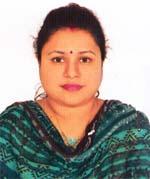 DR. LOPA SEN GUPTAF/Name: Late Badal Sen GoptaM/Name: Shapna Sen GuptaBM & DC Reg. No: 53109NID: 9196203131821Cell: 01711942465Address: West end Para, Post-Sreenagar, Goalchamot, P.s-Kotowaly, Dist-FaridpurBlood Group: B+38Voter NoLM-1700037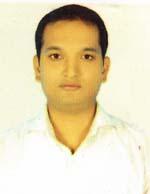 DR. UTPAL NAGF/Name: Himangsu Kumar NagM/Name: Kalpana NagBM & DC Reg. No: 40344NID: 2924702114179Cell: 01711449529Address: West end Para, Post-Sreeaumgar, Goalchamot, P.s-Kotowali, Dist-FaridpurBlood Group: A+39Voter NoLM-1700038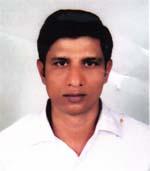 DR. NAKUL RANGON SARKARF/Name: Late Narayon Chandra SarkarM/Name: Subhodra Rani SarkarBM & DC Reg. No: 28850NID: 2924705144795Cell: 01711465603Address: Dr. Zahid Memorial Child Hospital, Faridpur.Blood Group: A+40Voter NoLM-1700039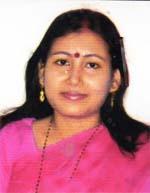 DR. LIPIKA SANJOWALF/Name: Bimalendu SanjowalM/Name: Bahroti RoyBM & DC Reg. No: 42708NID: 2924705145303Cell: 01748500385Address: Asso. Prof. Dept. of Anasthulogy, Faridpur Medical College, Faridpur.Blood Group: AB+41Voter NoLM-1700040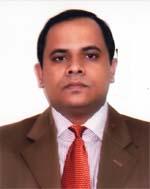 DR. SWAPAN KUMAR BISWASF/Name: Sushil Kumar BiswasM/Name: Debobala BiswasBM & DC Reg. No: 28138NID: 2924705145304Cell: 01712120828Address: Asst. Prof. Dept. of Surgery, Faridpur Medical College  Faridpur.Blood Group: B+42Voter NoLM-1700041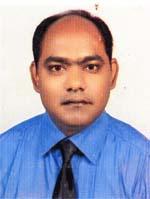 DR. BIJOY KUMAR SAHAF/Name: Ajit Kumar SahaM/Name: Gita Rani SahaBM & DC Reg. No: 35939NID: 2924702114667Cell: 01711314703Address: Sree Angon South Palli, Goalchamot, Faridpur.Blood Group: AB+43Voter NoLM-1700042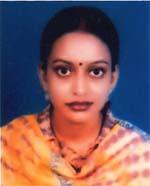 DR. PURABI SARKARF/Name: Dilip Kumar SarkarM/Name: Shakti SarkarBM & DC Reg. No: 40761NID: 2924702114666Cell: 01711073718Address: Vill-Goal Chamat, (Khodabox Road) Post-Sree Angon, Dist-FaridpurBlood Group: A+44Voter NoLM-1700043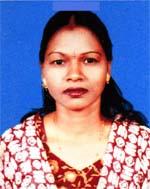 DR. GITA GAINF/Name: Amar Chand GainM/Name: Kanok Lata GainBM & DC Reg. No: 24781NID: 2924707156093Cell: 01711232725Address: Paricharja Hospital Limited, Goalchamot, FaridpurBlood Group: O+45Voter NoLM-1700044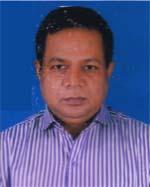 DR. MOHAMMAD ABU BAKAR SIDDIQUEF/Name: Late Md, Kabir Hossain MiaM/Name: Late Sabera KhatunBM & DC Reg. No: 20964NID: 2695044886190Cell: 01712032242Address: Faridpur Medical CollegeBlood Group: A+46Voter NoLM-1700045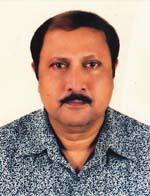 DR. NIRANJAN KUMAR DASF/Name: Late Shanti Pada DasM/Name: Ranu Bala DasBM & DC Reg. No: 21465NID: Cell: 01715035380Address: Faridpur Sadar, FaridpurBlood Group: AB+47Voter NoLM-1700046No Image***NIL***F/Name: M/Name: BM & DC Reg. No: NID: Cell: Address: Blood Group: 48Voter NoLM-1700047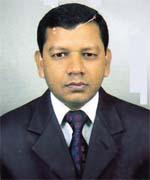 DR. SYED OBYDUR RAHMANF/Name: Syed Nawsar AliM/Name: Komala BegumBM & DC Reg. No: 26475NID: 2911875243792Cell: 01711282445Address: Zaman Tower, Jheeltuly , FaridpurBlood Group: B+49Voter NoLM-1700048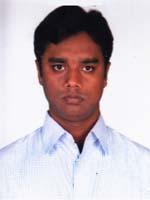 DR. SYED HASANUL KABIRF/Name: Sayed Rezaul HaqueM/Name: Mrs. Hasna HenaBM & DC Reg. No: 59160NID: 2691647440130Cell: 01717173311Address: East Alipur, FaridpurBlood Group: O+50Voter NoLM-1700049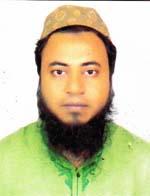 DR. A. S. M TANJILUR RAHMANF/Name: Md. Ismail HossainM/Name: Mrs. Hasna IsmailBM & DC Reg. No: 39309NID: 19792697557395527Cell: 01711965277Address: Faridpur Medical College Hospital, FaridpurBlood Group: A+51Voter NoLM-1700050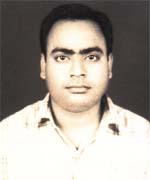 DR. MASOOD  AZIZF/Name: Mosi Hur RahmanM/Name: Zarina RahmanBM & DC Reg. No: 25921NID: passportnoa095Cell: 01621973163Address: Kanak Nibas, 123 Niltuli, Faridpur.Blood Group: A+52Voter NoLM-1700051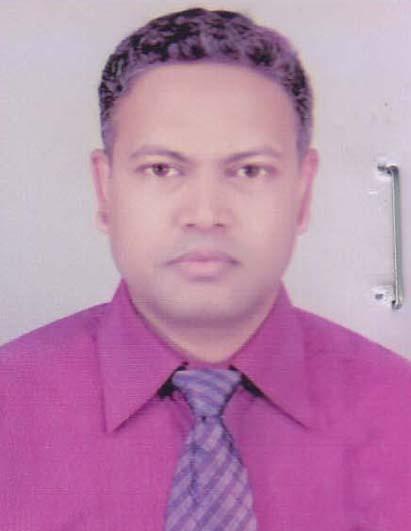 DR. MD. KAMRUJJAMANF/Name: Md. NasiruddinM/Name: Mrs. Jamena BegumBM & DC Reg. No: 32170NID: 5519531444624Cell: 01711986514Address: 2 No. Ukil Para, Jheltuly, FaridpurBlood Group: O+53Voter NoLM-1700052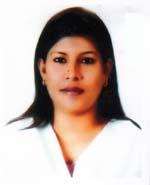 DR. FAHMIDA ZESMINF/Name: Abdul HaqueM/Name: Salma KhanamBM & DC Reg. No: 35459NID: 2693624778625Cell: 01711022662Address: Hello World, 3 No Shamsuddin Tower, Alipur Mor, FaridpurBlood Group: A+54Voter NoLM-1700053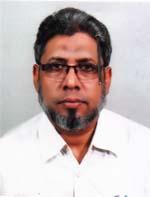 DR. MOLLA SHARFUDDIN AHMEDF/Name: Late Molla Shamsuddin AhmadM/Name: Late Sufia KhanamBM & DC Reg. No: 18979NID: 2694069240244Cell: 01712022764Address: General Hospital, FaridpurBlood Group: O+55Voter NoLM-1700054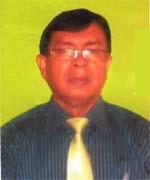 DR. MD. EMRAN ALIF/Name: Md. Omed AliM/Name: Mosa. Zohurun NesaBM & DC Reg. No: 15650NID: 5428705650566Cell: 01717249177Address: Superintendent NIDCH Mohakhali, Dhaka.Blood Group: O+56Voter NoLM-1700055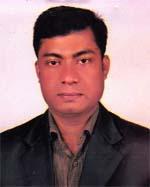 DR. MOHAMMAD SHAHIN AKHTERF/Name: Md. Abul Hossen JobberM/Name: Mst. Rokeya BegumBM & DC Reg. No: 37081NID: 2914715258400Cell: 01915932111Address: Sotowri Faridpur Tower, FaridpurBlood Group: A+57Voter NoLM-1700056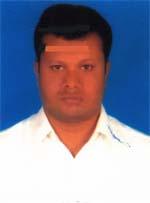 DR. SAYED GOLAM RABBANIF/Name: Talukder Enayet HossenM/Name: Husneara BegumBM & DC Reg. No: 46851NID: 2911047696451Cell: 01865001478Address: Darpan, H/O-23/23/C, Road No.-2, Battala West Khabarpur, Kotoali, Faridpur.Blood Group: A+58Voter NoLM-1700057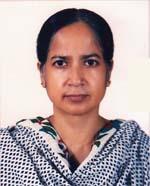 DR. MST. FEROZA BEGUMF/Name: Late Fazlur RahmanM/Name: Jahera KhatunBM & DC Reg. No: 21463NID: 2924705144933Cell: 01716839940Address: 63/B, 7/A, T-2, Washith Tower, Jhiltuli, FaridpurBlood Group: A+59Voter NoLM-1700058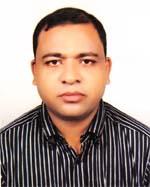 DR. MD. ABDUL MOMIN KHANF/Name: Mr. Md. Moniruzzaman KhanM/Name: Mrs. Amena KhanBM & DC Reg. No: 52628NID: 2610457996105Cell: 01937676733Address: Shahid Ziaur Rahman Medical College, BograBlood Group: A+60Voter NoLM-1700059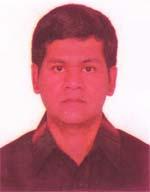 DR. MD. TOWRIT REZAF/Name: Late Dr. Abdur RazzaqueM/Name: Late Selina BegumBM & DC Reg. No: 28302NID: 2924704131495Cell: 01918312903Address: 40/4/A, Jheeltuly, FaridpurBlood Group: B+61Voter NoLM-1700060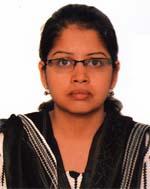 DR. NAZMUN NAHARF/Name: Mozharul HannanM/Name: Shahanara BegumBM & DC Reg. No: 40010NID: 2924704131497Cell: 01714097894Address: 40/4/A, Jheeltuly, FaridpurBlood Group: A+62Voter NoLM-1700061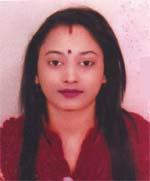 DR. TRISHA SARKERF/Name: Tarapada SarkarM/Name: Arpana Rani SarkarBM & DC Reg. No: 69246NID: 6916336238722Cell: 01624875150Address: R.N Plaza (1st Floor), Jhiltuly, Faridpur.Blood Group: A+63Voter NoLM-1700062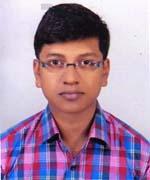 DR. DIPON KUMAR DASF/Name: Kashi Nath DasM/Name: Rani DasBM & DC Reg. No: 51580NID: 2924704135783Cell: 01558554846Address: R.N Plaza (1st Floor), Jhilltuly, FaridpurBlood Group: O+64Voter NoLM-1700063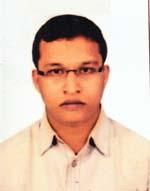 DR. MUHAMMAD ARIF HOSSAINF/Name: Muhmmad Atahar HossainM/Name: Nasima BegumBM & DC Reg. No: 61952NID: 2915652123138Cell: 01717300851Address: Vill-Bonnomalidia, Post-Modhukhali, Thana-Modhikhali, Dist-FaridpurBlood Group: O+65Voter NoLM-1700064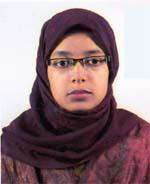 DR. AFROZA SULTANAF/Name: Alef MatubborM/Name: ShamsunnaherBM & DC Reg. No: 62568NID: 292470703122724Cell: 01723612129Address: Hospital Quarter, Ground Floor Sadarpur UHC, FaridpurBlood Group: O+66Voter NoLM-1700065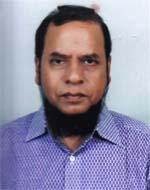 DR. EMERITUS SK. YUNUS ALIF/Name: Late Md. Iman Ali ShaikhM/Name: Late Momena KhatunBM & DC Reg. No: 12188NID: Cell: 01711208966Address: Faridpur, Medical College, FaridpurBlood Group: B+67Voter NoLM-1700066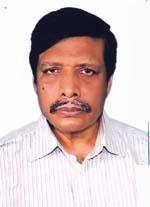 DR. RADHESHYAM SAHAF/Name: Late Sreedan Chandra SahaM/Name: Mrs. Surabala SahaBM & DC Reg. No: 15775NID: 29247041310198Cell: 01711883080Address: Wirelesspara, Goalchamot Faridpur.Blood Group: O+68Voter NoLM-1700067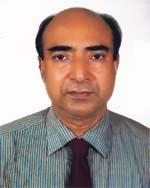 PROF. DR. JITESH CHANDRA SAHAF/Name: Dr. Joytish Chandra SahaM/Name: Reba Rani SahaBM & DC Reg. No: 11215NID: 2924704131086Cell: 01711431902Address: 5, Mosjid Road, Jhiltuly, FaridpurBlood Group: AB+69Voter NoLM-1700068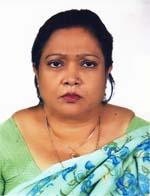 PROF. DR. DIPTI PRAMANIKF/Name: Late Rabindranath PramanikM/Name: Tripti PramanikBM & DC Reg. No: 13174NID: 2924704131092Cell: 01720238839Address: 5, Mosjid Bari Road, Jhiltuly, FaridpurBlood Group: A+70Voter NoLM-1700069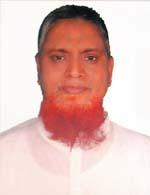 DR. MD. ZOHIRUL ISLAM MIAHF/Name: Late Abdur Rahman MiahM/Name: Late Noorjahan BegumBM & DC Reg. No: 18835NID: 2924704131934Cell: 01712007517Address: 1/17/Kha, Abdul Karim Miah Sarak, Jheeltuly, FaridpurBlood Group: O+71Voter NoLM-1700070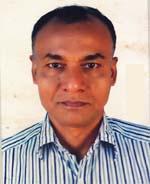 DR. ANADI RANJAN MONDALF/Name: Dhirendra Nath MondalM/Name: Karuna MandalBM & DC Reg. No: 17096NID: 2924704131877Cell: 01715090022Address: Jhiltuly, FaridpurBlood Group: B+72Voter NoLM-1700071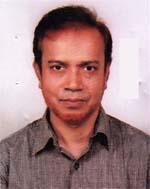 DR. MD. YUSUF ALIF/Name: Late Yeakub AliM/Name: Late Shahera KhatunBM & DC Reg. No: 11338NID: 2924705144822Cell: 0171142512Address: Arrogga Saon Mujib Sarac Jhiltali, FaridpurBlood Group: B+73Voter NoLM-1700072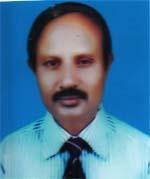 DR. BISWANATH ROYF/Name: Baiddya Nath RoyM/Name: Anima RoyBM & DC Reg. No: 17993NID: 2924702113256Cell: 01711197518Address: Roy House, Rakhaldas Sarak, Singpara, Goalchamot, FaridpurBlood Group: AB+74Voter NoLM-1700073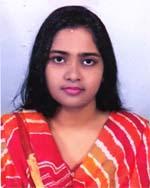 DR. TASNIMA HASSANF/Name: Md. Imdadul HassanM/Name: Lovely HassanBM & DC Reg. No: 71449NID: 19922924709000008Cell: 01672781323Address: 2 No. Habeli Gopalpur, Post-Faridpur, P.s-Kotowali, Dist-FaridpurBlood Group: B+75Voter NoLM-1700074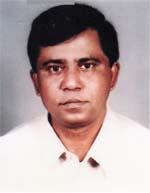 DR. MD. ABU SALEQUEF/Name: Late Md. Abdul HyeM/Name: Rokeya BegumBM & DC Reg. No: 10376NID: 2924704136908Cell: 01817509107Address: Vill. East Khabashpur, Post & Dist-FaridpurBlood Group: O+76Voter NoLM-1700075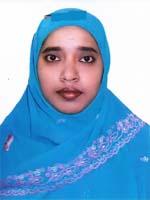 DR. NASRIN AKTER RUBYF/Name: Idris Ali SarderM/Name: Nargis AkterBM & DC Reg. No: 40286NID: 2694811039977Cell: 01558596598Address: Jhiltuly , FaridpurBlood Group: O+77Voter NoLM-1700076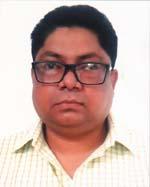 DR. MD. SHAFIQUR RAHMANF/Name: Late Abdur RahmanM/Name: Late Wazaeda BegumBM & DC Reg. No: 22193NID: 2924709170074Cell: 01718308225Address: 5/12/1-A, Yuho Laxmipur, FaridpurBlood Group: A+78Voter NoLM-1700077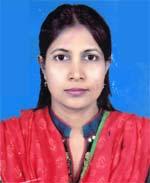 DR. SAMIYA ALAMF/Name: Md. Shamsul AlamM/Name: Ayesha BegumBM & DC Reg. No: 28617NID: 19732924705145897Cell: 01912548256Address: flat No.-5/B, Swapnonibash, South Jheltali, Faridpur,Blood Group: B+79Voter NoLM-1700078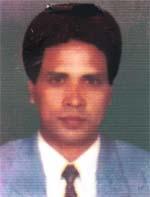 DR. MD. MOHASIN BAIGF/Name: Abdul Mannan BaigM/Name: Anawara BegumBM & DC Reg. No: 19307NID: 2696828683208Cell: 01711528559Address: Anawara Hamida Lane Hospital, West Khabsspur, FaridpurBlood Group: A+80Voter NoLM-1700079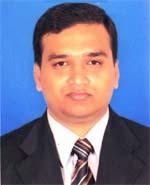 DR. ABU FAISAL MD. PERVEZF/Name: Jalaluddin AhmedM/Name: Zinnat AfzaBM & DC Reg. No: 31266NID: 2924704132798Cell: 01712025076Address: Flat No. E-6, 5th Floor, Wasith Tower-2, FaridpurBlood Group: A+81Voter NoLM-1700080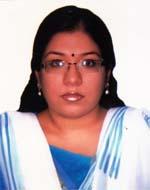 DR. SUNANDA BISWASF/Name: Sudhendu Prakash BiswasM/Name: Shipra Sinha RoyBM & DC Reg. No: 69723NID: 0695112193214Cell: 01716717224Address: Lecturer of Physiology Diabetic Association Medical College , FaridpurBlood Group: B+82Voter NoLM-1700081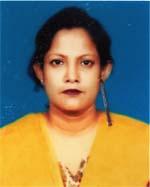 DR. LUTFUN NAHERF/Name: Late Md. Ismail HossainM/Name: Mrs. Nasimon NesaBM & DC Reg. No: 15977NID: 2650898262114Cell: 01712885515Address: G.C. Roy Lane, Niltaly, FaridpurBlood Group: O+83Voter NoLM-1700082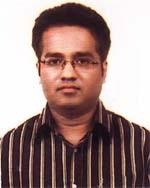 DR. MOHAMMAD OMAR FAISALF/Name: Mohammad Nurul AlamM/Name: Ayesha BegumBM & DC Reg. No: 41111NID: 19828524906077733Cell: 01717525397Address: Sadarpur Upazilla Health Complex, FaridpurBlood Group: A+84Voter NoLM-1700083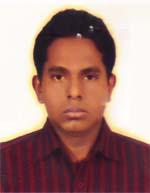 DR. ARMAN HOSSAINF/Name: Md. Shaokat AliM/Name: Shajeda BegumBM & DC Reg. No: 56218NID: 0695111185328Cell: 01837108997Address: Dortor\'s Quarter, Upzilla Health Complex, Sadarpur, FaridpurBlood Group: O+85Voter NoLM-1700084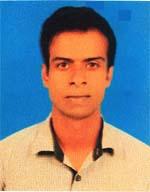 DR. A. S. M MOSADDEK HOSSAIN KHANF/Name: Tarik Hossain KhanM/Name: Shahana BegumBM & DC Reg. No: 77570NID: 19900695111000182Cell: 01797325741Address: Ward No.-5, Kamlapur, Post-Faridpur, Upazilla-Faridpur Sadar, Dist-FaridpurBlood Group: O+86Voter NoLM-1700085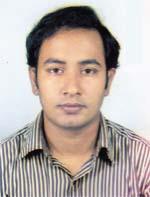 DR. FARID AHMEDF/Name: Md. Jabed AliM/Name: Fatema BegumBM & DC Reg. No: 62567NID: 2924709173363Cell: 01687416941Address: Hospital Quarter, Ground Floor(old Building), FaridpurBlood Group: A+87Voter NoLM-1700086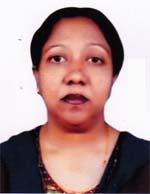 DR. SHAHANA SULTANAF/Name: Late A. HasimM/Name: Mrs. Fatema BegumBM & DC Reg. No: 18693NID: 2924105144823Cell: 01711987465Address: M.O. Chmic, Metanal & Child Walface Centre, Faridpur Sadar, FaridpurBlood Group: A+88Voter NoLM-1700087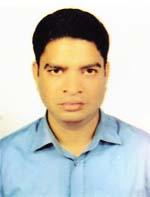 DR. ABU AHMED ABDULLAHF/Name: Abdul Hossain SikderM/Name: Nurunnahar BegumBM & DC Reg. No: 28619NID: 19722924705144522Cell: 01911008674Address: Flat No. 5/B, Swapnonibash, South Jheltali, FaridpurBlood Group: A+89Voter NoLM-1700088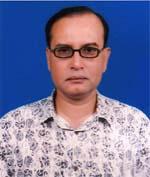 DR. MD. HAFIZUR RAHMANF/Name: Late Tozammel HossainM/Name: Begum Noor JahanBM & DC Reg. No: 22258NID: 292620800578Cell: 01711235280Address: Institute of Nuclear Medicine & allied Sciences, FaridpurBlood Group: B+90Voter NoLM-1700089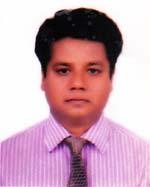 DR. MOHAMMAD TAUHIDUL ISLAMF/Name: Mohammad Abu Sayed MiahM/Name: Anowara BegumBM & DC Reg. No: 53092NID: 6716822698833Cell: 01714532355Address: Senior Medical Officer, Diabetic Medical College Hospital, FaridpurBlood Group: O+91Voter NoLM-1700090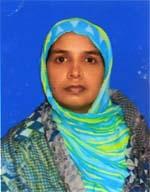 DR. AFROZA AKTERF/Name: Md. Mahbub AliM/Name: Mrs. Julekha BegumBM & DC Reg. No: 42191NID: 19782699039000019Cell: 01716258152Address: Doctors Quater UHC, FaridpurBlood Group: A+92Voter NoLM-1700091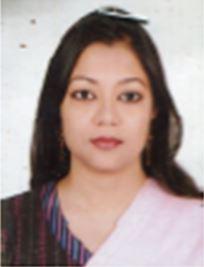 DR. SUPORNA LATIF AHMEDF/Name: Dr. Md. Abdul LatifM/Name: Mrs. KamrunnaharBM & DC Reg. No: 59161NID: 269164743896Cell: 01747406277Address: East alipur, FaridpurBlood Group: O+93Voter NoLM-1700092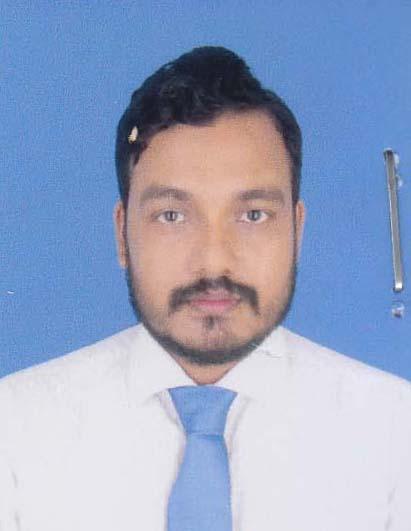 DR. PARTHA PRATIM KARMAKERF/Name: Badal KarmakerM/Name: Gita KarmakerBM & DC Reg. No: 50165NID: 9196203132194Cell: 01717364700Address: 43, Ambika Sarak, Jhiltuli,Faridpur.Blood Group: O+94Voter NoLM-1700093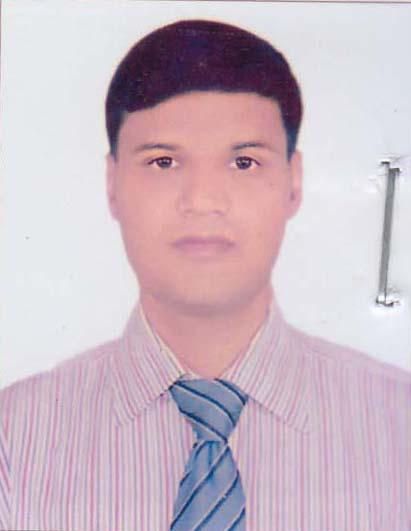 DR. ASISH KUMAR SAHAF/Name: Arabinda SahaM/Name: Kanon Rani SahaBM & DC Reg. No: 44233NID: 2911031766671Cell: 01717027661Address: Nirmol Chandra Saha Road, Rathkhola, Goalchamot, Faridpur,Blood Group: O+95Voter NoLM-1700094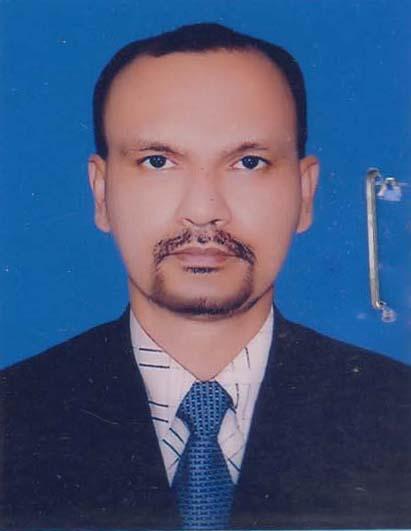 DR. ANJAN KUMAR SAHAF/Name: Arun Kumar SahaM/Name: Nioty Rani SahaBM & DC Reg. No: 42515NID: 2698875745232Cell: 01718086509Address: Vill: Kishnardangi, P.O: Kunjanagor, P.S: Nagarkanda, Dist: Faridpur.Blood Group: A+96Voter NoLM-1700095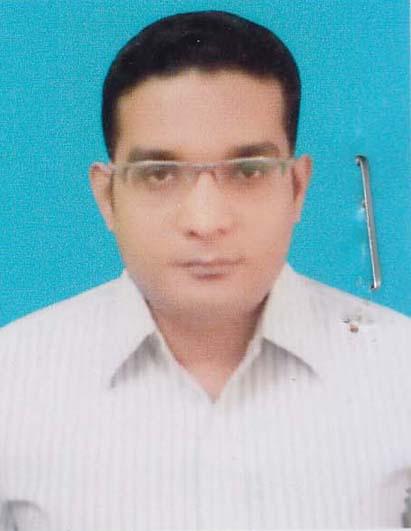 DR. MOHAMMAD FARID UDDIN AHMEDF/Name: Abdul Bari MollaM/Name: Begum Motia BariBM & DC Reg. No: 41411NID: 2924707155262Cell: 01757368972Address: 154/1, Middle Alipur, Faridpur Sadar, Faridpur.Blood Group: A+97Voter NoLM-1700096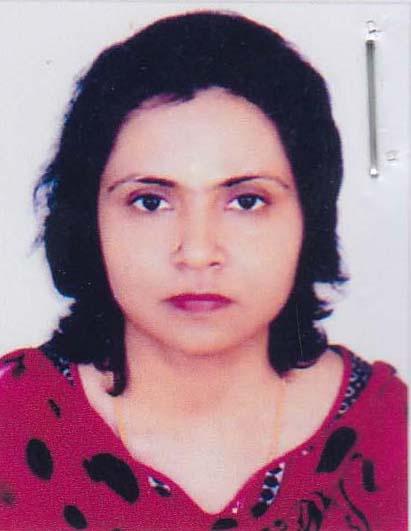 DR. SABNAM SULTANAF/Name: Late Abul Hasan BhuiaynM/Name: Shahida BegumBM & DC Reg. No: 36815NID: 0695119235157Cell: 01711788705Address: 2/11 Niketon, South Jhilltuly, Faridpur.Blood Group: A+98Voter NoLM-1700097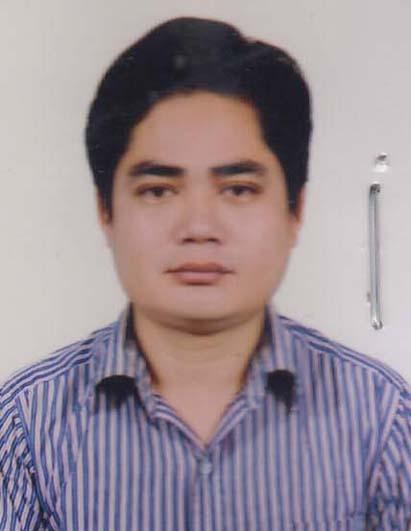 DR. ARJUN DEBF/Name: Chittaranjan DebM/Name: Sremoti Pran BalaBM & DC Reg. No: 62105NID: 19872924709173384Cell: 01923007600Address: Kaium Villa, Mia Para Sarak , Sadar, Faridpur.Blood Group: A+99Voter NoLM-1700098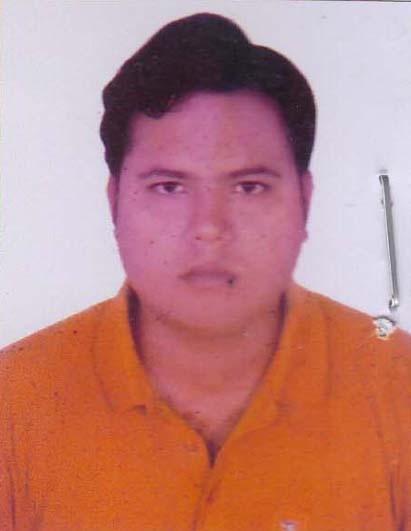 DR. KAZI SABBIR HASANF/Name: Md. Abdul Barek KaziM/Name: Shahana BegumBM & DC Reg. No: 62596NID: 8198510364587Cell: 01722387772Address: Krisna Nagar, Faridpur Sadar, Faridpur.Blood Group: A+100Voter NoLM-1700099DR. MD. KAMRUJJAMANF/Name: Md. NasiruddinM/Name: Mrs. Jamena BegumBM & DC Reg. No: 32170NID: 55195-31444-624Cell: 01711986514Address: Eng. ASM Jaforullah, 2,  Ukilpara, Jheeltuly,. Faridpur.Blood Group: O+101Voter NoLM-1700100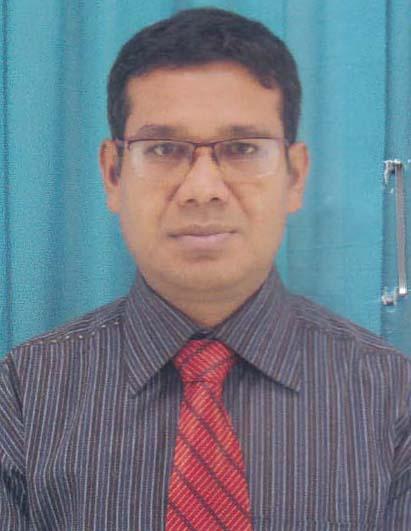 DR. ANANTA KUMAR BISWASF/Name: Amal Krishna BiswasM/Name: Parul Rani BiswasBM & DC Reg. No: 34519NID: 5525709152616Cell: 01711735392Address: Washith Tower-3, Flat-C/4, Jhiltuly, Faridpur-7800.Blood Group: B+102Voter NoLM-1700101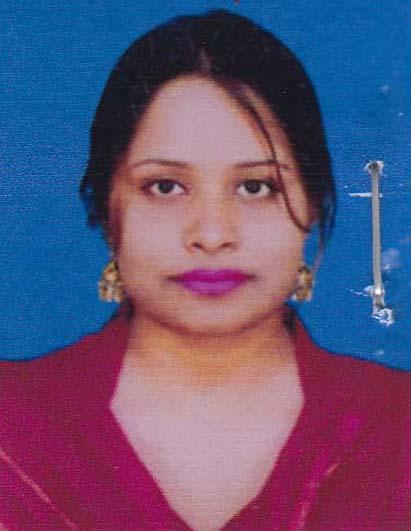 DR. SWAPNA BISWAS JOYF/Name: Sukumar BiswasM/Name: Sneha Lata BiswasBM & DC Reg. No: 37978NID: 55257 09152 885Cell: 01725069040Address: Washith Tower-3, Flat-C/4, Jhiltuly, Faridpur.Blood Group: O+103Voter NoLM-1700102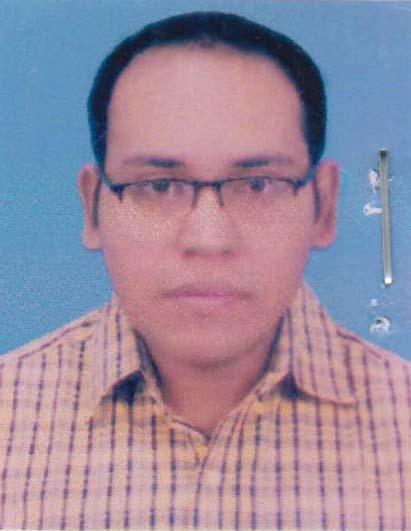 DR.H.M. IMRAN HOSSAINF/Name: Md. Mokbul HossainM/Name: Najma JahanBM & DC Reg. No: 56043NID: 4798516214729Cell: 01717531004Address: Kuthibari-2, Lazmipur, Fairdpur. Sadar, Faridpur.Blood Group: B+104Voter NoLM-1700103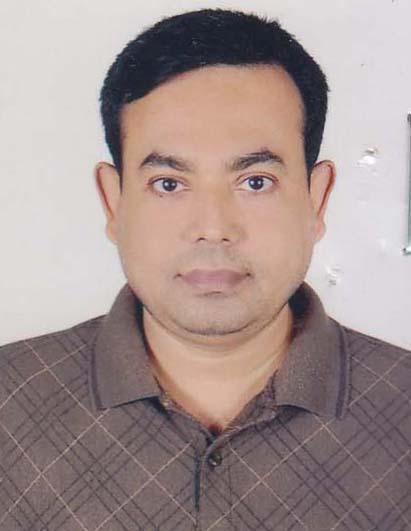 DR. SANJOY KUMAR DASF/Name: Chittaranjan DasM/Name: Anna Purna DasBM & DC Reg. No: 35500NID: 19772915684149688Cell: 01712194279Address: Baisakhi villa, Charkamlapur, Ramkrisna, Mission, Faridpur.Blood Group: O+105Voter NoLM-1700104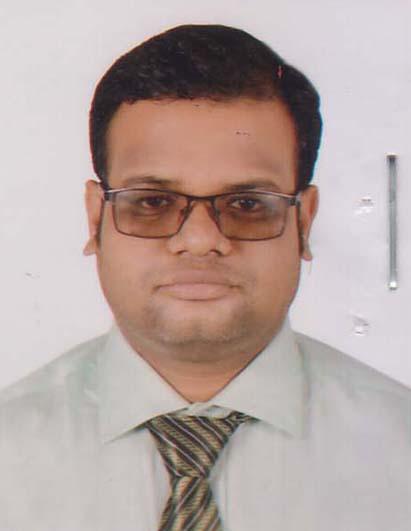 DR. GOUTAM KUMAR SARKERF/Name: Lakhan Chandra SarkerM/Name: Miloni Rani SarkerBM & DC Reg. No: 47016NID: 2924706151130Cell: 01717195339Address: Vill: Deora P.O: Kafura, Upazilla: Faridpur, Sadar, Dist: Faridpur.Blood Group: A+106Voter NoLM-1700105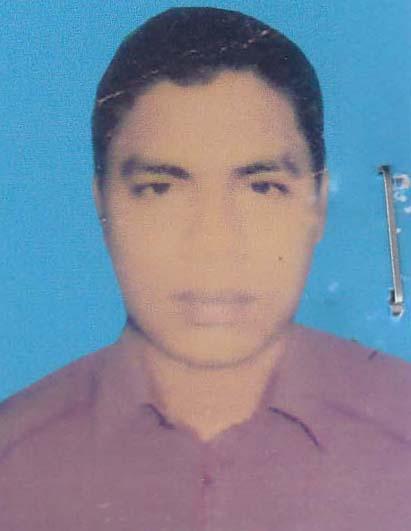 DR. SUMON DASF/Name: Subhash Chandra DasM/Name: Syamola Rani DasBM & DC Reg. No: 59328NID: 2915610041552Cell: 01724984724Address: Vill&P.O: Bagat, Thana: Madhukhali, Dist: Faridpur.Blood Group: 107Voter NoLM-1700106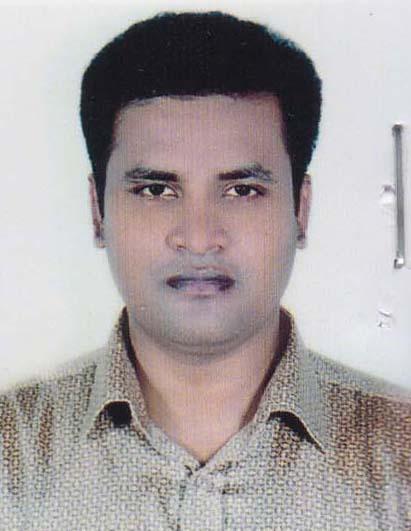 DR. KHAN ABU DAUDF/Name: Md. Hatem AliM/Name: Mrs. Kohinur BegumBM & DC Reg. No: 52069NID: 6115229552793Cell: 01718050323Address: Vill: Jhiltuly, Faridpur Sadar, Faridpur.Blood Group: A+108Voter NoLM-1700107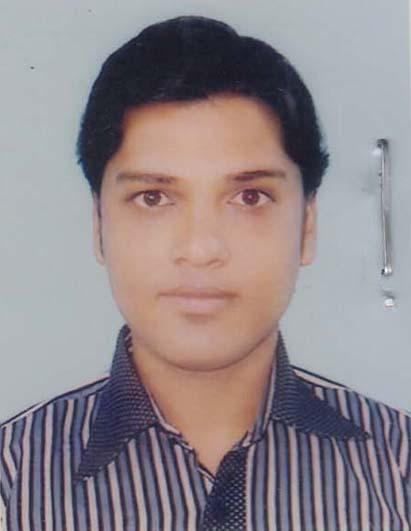 DR. SHAHAN SAZEDUR RAHMANF/Name: Md. Abdul JalilM/Name: Shamsun NaharBM & DC Reg. No: 56933NID: 6125217227384Cell: 01718301253Address: Holdin No. 34-2-5A, South Kali bari Road, Jhiltuly, Faridpur.Blood Group: A+